Puddletown First School    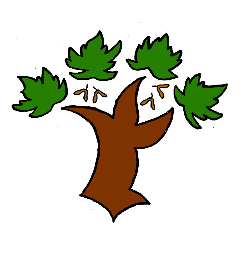 KS2 PE– Achieving MasteryAt Puddletown First School we understand the National Curriculum to be a mastery curriculum. We believe to show mastery of the Geography curriculum children need to be able to demonstrate key skills or concepts independently.  The principle behind achieving mastery in the children being able to demonstrate an ability ‘to think and perform like a sports person or performer’ Curriculum intent: To encourage all children to understand that physical activity is both enjoyable and an essential part of a healthy lifestyleTo develop physical confidenceTo provide children with the opportunity to take part in competitive sport and show both competitiveness and sportsmanship To identify some positive role models within sport